Vilniuje įrengtos 4 naujos stambiųjų atliekų surinkimo aikštelės 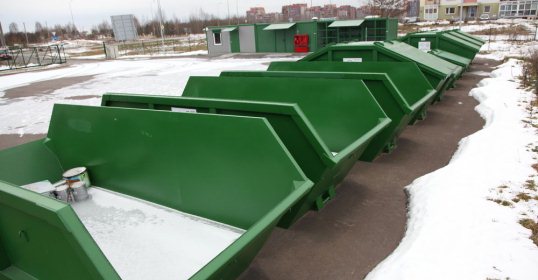 